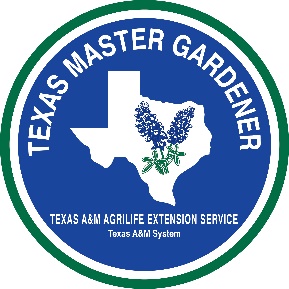  Little River Basin  Master Gardener AssociationTransfer Form+++++++++++++++++++++++++++++++++++++++++++++++++++++++++++++++++++Milam County invites you to join us.   Please complete the following and return to the address below:I am already a Certified Master Gardener. I agree to:contribute 24 or more Volunteer Hours per calendar yearearn 6 or more hours of Continuing Education annuallyattend at least four (4) general meetings.submit hours monthly for inclusion in LRBMGA’s Annual Reportpay annual dues of $20 by the December general meetingenroll on 4-H Connect annually and pay the volunteer registration fee required.I currently belong to __________________________________Master Gardener Program.Please TRANSFER my membership to Little River Basin Master Gardener Association – Milam County.  I give my permission to transfer my hours to Little River Basin Master Gardener Association.Please pay the following fees:Individual Membership:					$20.00Name tag:							$  8.00Total Due							$28.00 Complete 4-H Connect ($10.00 fee) for background check (We will assist you with this process.)Please mail or bring completed Sign-Up Sheet to: Milam County OfficeTexas A&M AgriLife Extension Service Address – 100 E. 1st Street – Cameron, Texas  76520MASTER GARDENER: 																SignatureTRANSFER FROM: 													Master Gardener’s County Extension AgentACCEPTED BY:  	_________________________________________________                     Milam County AgriLife Extension AgentNameEmailAddressCity, State, ZipPhone (home)Phone (cell)